	РОССИЙСКАЯ ФЕДЕРАЦИЯРОСТОВСКАЯ ОБЛАСТЬТАЦИНСКИЙ РАЙОНМУНИЦИПАЛЬНОЕ ОБРАЗОВАНИЕ«КОВЫЛКИНСКОЕ СЕЛЬСКОЕ ПОСЕЛЕНИЕ»СОБРАНИЕ ДЕПУТАТОВ  КОВЫЛКИНСКОГО СЕЛЬСКОГО ПОСЕЛЕНИЯРЕШЕНИЕОб установлении границ территорий, на которых  предполагается осуществление территориальное общественное самоуправление в муниципальном образовании «Ковылкинское сельское поселение»         Принято Собранием депутатов                                                         «28»  сентября 2018 года   	В соответствии с Федеральным законом от 06.10.2003 № 131-ФЗ «Об общих принципах организации местного самоуправления в Российской Федерации», Уставом муниципального образования «Ковылкинское сельское поселение», Положением о территориальном общественном самоуправлении в муниципальном образовании «Ковылкинское сельское  поселение»  , утвержденным постановлением Администрации Ковылкинского  сельского поселения от 13.10.2017 г. № 73, на основании предложений инициативной группы граждан, проживающих на территориях муниципального образования «Ковылкинское  сельское поселение», на которых предполагается осуществление территориального общественного самоуправления, Собрание депутатов     РЕШИЛО:1.Установить границы территорий, на которых предполагается осуществление территориальное общественное самоуправление в муниципальном образовании «Ковылкинское  сельское поселение», согласно приложения № 1  к настоящему решению.2.Настоящее решение вступает в силу со дня его официального обнародования.Председатель Собрания депутатов-глава Ковылкинского сельского поселения	                                                       Т.А. Шаповаловахутор Ковылкин«28» сентября 2018 года№ 89Приложение № 1к решению Собрания депутатов Ковылкинского сельского поселенияот 28 сентября  2018 года  № 89Границы территории х. Луговой, на которой предполагается осуществление территориальное общественное самоуправление  «Луговое»Картографическое изображение (обозначение) границ: х. Луговой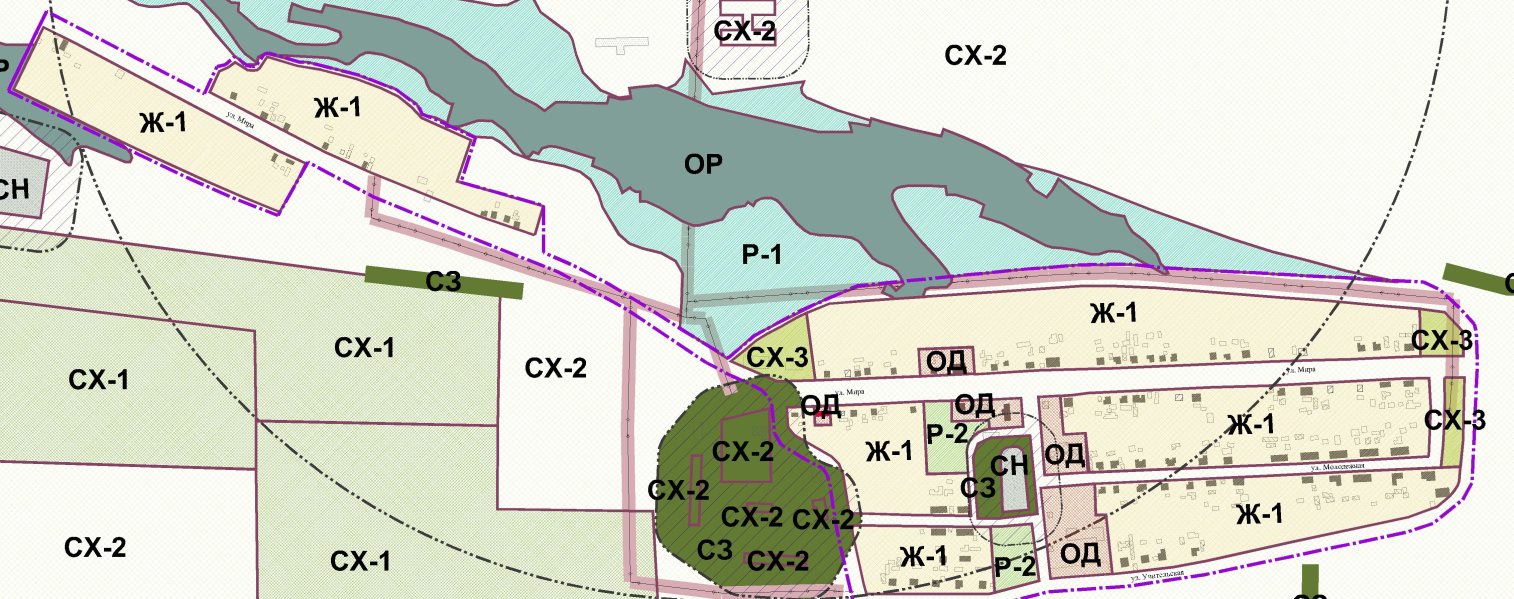 Словесное описание границ:       Территориальное общественное самоуправление «Луговое» осуществляется в границах   хутора Луговой, границы которого утверждены Генеральным планом Ковылкинского сельского поселения.       С северной, восточной западной и южной   сторон граница проходить вдоль земель сельскохозяйственного назначения.